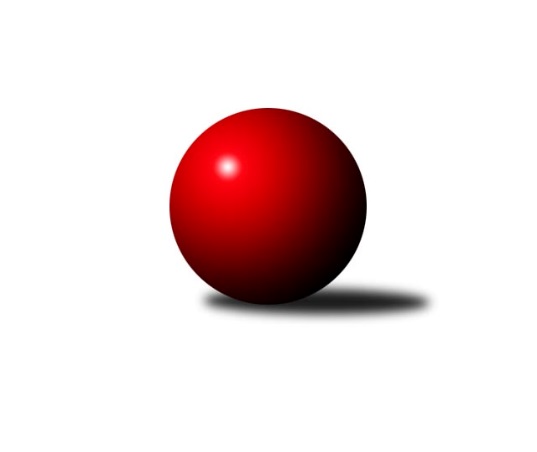 Č.14Ročník 2018/2019	2.2.2019Nejlepšího výkonu v tomto kole: 3533 dosáhlo družstvo: KK Slovan Rosice1. KLM 2018/2019Výsledky 14. kolaV tomto kole se hrálo pouze pět utkání. Zápas v Třebíči se nedohrál pro poruchu automatů. Domácí i hosté zvítězili ve dvou utkáních a jedno skončilo nerozhodně. Tabulku i přes ztrátu bodu vedou hráči Slavoje Praha s náskokem dvou bodů na Centropen Dačice. Na konci tabulky se díky remíze v Praze posunuli hráči KK Zábřeh na desátou příčku. Předposlední je SKK Jičín s náskokem jednoho bodu na Sokol Duchcov. Hráči Slovan Rosice zvítězili v dramatickém utkání v Českých Velenicích poměrem 4,5:3,5. Důležitý půl bod uhrál v závěru Jan Mecerod po remíze s Bronislavem Černoškem. Hostující hráči uhráli dvě šestistovky. Nejlepší výkon v utkání zahráli rosický Adam Palko, který porazil 621 kuželek a Jan Vařák 613. Z domácího celku byl nejlepší Zdeněk Dvořák výkonem 618 poražených kuželek. Hráči Centropen Dačice v Jičíně nezaváhali. Poměrně hladce zvítězili 7:1 a drží druhou příčku tabulky. Nejlepší výkon v utkání zahrál hostující hráč Karel Novák, který porazil 616 kuželek. Vedoucí celek tabulky Slavoj Praha hostil předposlední KK Zábřeh. Hosté zahráli v Praze dobře. Na kuželky sice prohráli, ale zvítězili ve čtyřech duelech, a to znamenalo remízu a zisk cenného bodu, díky kterému se posunuli na desátou příčku tabulky. Z domácího celku zahráli šestistovku Zdeněk Gartus, který porazil 638 kuželek a Jaroslav Hažva 625 kuželek. Z hostujícího celku byl nejlepší Martin Sitta výkonem 607 poražených kuželek. SKK Hořice převálcovaly Hvězdu Trnovany 7:1 a nedaly hostům nejmenší šanci na případný úspěch. Jediný bod hostujícího celku uhrál až v samotném závěru utkání Michal Koubek, který zahrál nejlepší výkon v utkání, když porazil 618 kuželek. Z domácího celku byl nejlepší Radek Kroupa po výkonu 608. Hráči Sokola Duchcov hostili TJ Valašské Meziříčí. Zvítězili 6:2 a připsali si na svoje konto teprve třetí výhru v tomto soutěžním ročníku. Domácí hráči zahráli tři šestistovky. Jaroslav Bulant porazil 617 kuželek, Josef Pecka 602 a Zdeněk Ransdorf 600.V pěti utkáních padlo dvanáct šestistovek. Nejlepší výkon zahrál hráč Slavoje Praha Zdeněk Gartus, který porazil 638 kuželek a nadále vede pořadí jednotlivců (605,29), druhou příčku drží Robert Pevný z TJ Třebíč (603,40) a třetí je Petr Chval z Lokomotivy Tábor (594,83).Souhrnný přehled výsledků:SKK Hořice	- KK Hvězda Trnovany	7:1	3476:3397	(17.0:7.0)	2.2.KK Slavoj Praha	- KK Zábřeh	4:4	3468:3419	(14.5:9.5)	2.2.TJ Loko České Velenice	- KK Slovan Rosice	3,5:4,5	3471:3533	(13.0:11.0)	2.2.TJ Sokol Duchcov 	- TJ Valašské Meziříčí	6:2	3494:3396	(13.5:10.5)	2.2.SKK Jičín	- TJ Centropen Dačice	1:7	3264:3415	(7.0:17.0)	2.2.TJ Třebíč	- KK Lokomotiva Tábor		přerušenu pro poruchu automatů	Tabulka družstev:	1.	KK Slavoj Praha	14	10	2	2	78.0 : 34.0 	199.0 : 137.0 	 3453	22	2.	TJ Centropen Dačice	14	10	0	4	67.0 : 45.0 	188.5 : 147.5 	 3438	20	3.	KK Slovan Rosice	14	9	1	4	72.5 : 39.5 	190.5 : 145.5 	 3399	19	4.	TJ Loko České Velenice	14	8	0	6	55.5 : 56.5 	168.0 : 168.0 	 3385	16	5.	TJ Třebíč	13	7	1	5	54.0 : 50.0 	153.0 : 159.0 	 3418	15	6.	KK Lokomotiva Tábor	13	7	0	6	46.5 : 57.5 	150.0 : 162.0 	 3329	14	7.	TJ Valašské Meziříčí	14	7	0	7	56.0 : 56.0 	170.5 : 165.5 	 3394	14	8.	SKK Hořice	14	6	2	6	55.5 : 56.5 	170.0 : 166.0 	 3364	14	9.	KK Hvězda Trnovany	14	6	0	8	51.0 : 61.0 	154.5 : 181.5 	 3362	12	10.	KK Zábřeh	14	3	1	10	44.0 : 68.0 	151.0 : 185.0 	 3346	7	11.	SKK Jičín	14	3	1	10	40.0 : 72.0 	137.5 : 198.5 	 3313	7	12.	TJ Sokol Duchcov	14	3	0	11	44.0 : 68.0 	159.5 : 176.5 	 3347	6Podrobné výsledky kola:	 SKK Hořice	3476	7:1	3397	KK Hvězda Trnovany	Ondřej Černý	130 	 132 	 134 	142	538 	 4:0 	 493 	 128	126 	 120	119	Petr Fabian	Lukáš Vik	144 	 141 	 144 	161	590 	 3:1 	 577 	 138	130 	 167	142	Zdeněk Kandl	Vojtěch Tulka	143 	 148 	 139 	135	565 	 3:1 	 557 	 132	141 	 126	158	Milan Stránský	Radek Kroupa	142 	 172 	 136 	158	608 	 3:1 	 568 	 132	139 	 144	153	Pavel Jedlička	Jaromír Šklíba	149 	 152 	 143 	140	584 	 2:2 	 618 	 143	149 	 164	162	Michal Koubek	Martin Hažva	157 	 151 	 136 	147	591 	 2:2 	 584 	 144	148 	 141	151	Josef Šálekrozhodčí: Fikar BořekNejlepší výkon utkání: 618 - Michal Koubek	 KK Slavoj Praha	3468	4:4	3419	KK Zábřeh	Jaroslav Hažva	151 	 154 	 149 	171	625 	 4:0 	 585 	 141	143 	 146	155	Jiří Flídr	František Rusín	156 	 115 	 146 	111	528 	 1:3 	 607 	 149	131 	 155	172	Martin Sitta	Petr Pavlík	131 	 129 	 150 	149	559 	 2:2 	 563 	 141	136 	 147	139	Tomáš Dražil	Zdeněk Gartus	145 	 167 	 169 	157	638 	 4:0 	 546 	 122	156 	 133	135	Zdeněk Švub	Evžen Valtr *1	118 	 136 	 134 	138	526 	 2:2 	 551 	 141	133 	 133	144	Marek Ollinger	David Kuděj	122 	 143 	 180 	147	592 	 1.5:2.5 	 567 	 126	154 	 140	147	Josef Sittarozhodčí: Jiří Novotný
střídání: *1 od 61. hodu Lukáš JankoNejlepší výkon utkání: 638 - Zdeněk Gartus	 TJ Loko České Velenice	3471	3.5:4.5	3533	KK Slovan Rosice	Bohumil Maroušek	151 	 129 	 149 	147	576 	 3:1 	 549 	 137	135 	 132	145	Jiří Zemek	Ladislav Chmel *1	123 	 130 	 155 	151	559 	 1:3 	 621 	 151	164 	 165	141	Adam Palko	Tomáš Maroušek	146 	 146 	 146 	134	572 	 2:2 	 584 	 143	153 	 141	147	Ivo Fabík	Zbyněk Dvořák	145 	 135 	 150 	144	574 	 3:1 	 594 	 142	178 	 135	139	Jiří Axman st.	Zdeněk Dvořák	153 	 141 	 172 	152	618 	 2:2 	 613 	 159	164 	 151	139	Jan Vařák	Branislav Černuška	147 	 139 	 129 	157	572 	 2:2 	 572 	 138	145 	 143	146	Jan Mecerodrozhodčí: Miloš Navrkal
střídání: *1 od 61. hodu Ondřej ToušNejlepší výkon utkání: 621 - Adam Palko	 TJ Sokol Duchcov 	3494	6:2	3396	TJ Valašské Meziříčí	Miloš Civín	137 	 145 	 161 	124	567 	 3:1 	 546 	 130	146 	 150	120	Vladimír Výrek	Jaroslav Bulant	141 	 185 	 148 	143	617 	 2.5:1.5 	 582 	 149	143 	 148	142	Radim Metelka	Jiří Semelka	130 	 135 	 134 	153	552 	 1:3 	 596 	 164	148 	 138	146	Michal Juroška	František Kopecký	147 	 152 	 142 	115	556 	 1.5:2.5 	 566 	 128	152 	 143	143	Petr Babák	Josef Pecha	144 	 155 	 158 	145	602 	 2.5:1.5 	 535 	 146	117 	 127	145	Matouš Krajzinger *1	Zdenek Ransdorf	154 	 148 	 160 	138	600 	 3:1 	 571 	 148	151 	 135	137	Tomáš Cabákrozhodčí: Jana Zvěřinová
střídání: *1 od 61. hodu Dalibor JandíkNejlepší výkon utkání: 617 - Jaroslav Bulant	 SKK Jičín	3264	1:7	3415	TJ Centropen Dačice	Petr Kolář	121 	 127 	 121 	136	505 	 0:4 	 566 	 152	147 	 125	142	Mojmír Holec	Pavel Louda	135 	 137 	 137 	147	556 	 3:1 	 519 	 124	132 	 139	124	Petr Žahourek	Roman Bureš	125 	 113 	 137 	150	525 	 0:4 	 570 	 132	137 	 148	153	Jiří Němec	Jaroslav Soukup	138 	 150 	 149 	140	577 	 0:4 	 616 	 149	156 	 159	152	Karel Novák	Jiří Drábek	124 	 141 	 147 	139	551 	 2:2 	 575 	 161	137 	 149	128	Josef Brtník	Jaroslav Soukup	156 	 121 	 125 	148	550 	 2:2 	 569 	 149	145 	 138	137	Daniel Kovářrozhodčí: Martin MazáčekNejlepší výkon utkání: 616 - Karel Novák	 TJ Třebíč	286	1:3	290	KK Lokomotiva Tábor	Dalibor Lang	 	 149 	 0 		149 	 1:0 	 136 	 	136 	 0		Jaroslav Mihál	Jiří Mikoláš	 	 137 	 0 		137 	 0:1 	 154 	 	154 	 0		Karel SmažíkPřerušeno pro poruchu automatůPořadí jednotlivců:	jméno hráče	družstvo	celkem	plné	dorážka	chyby	poměr kuž.	Maximum	1.	Zdeněk Gartus	KK Slavoj Praha	605.29	393.8	211.5	1.4	8/8	(647)	2.	Robert Pevný	TJ Třebíč	603.40	382.0	221.4	1.0	8/8	(662)	3.	Petr Chval	KK Lokomotiva Tábor	594.83	379.7	215.1	1.8	6/7	(622)	4.	Radim Metelka	TJ Valašské Meziříčí	593.80	383.3	210.5	1.7	8/8	(635)	5.	Michal Koubek	KK Hvězda Trnovany	593.63	388.5	205.1	2.8	7/7	(626)	6.	Jaroslav Hažva	KK Slavoj Praha	591.48	379.6	211.9	0.5	8/8	(647)	7.	Zdenek Ransdorf	TJ Sokol Duchcov 	591.14	390.9	200.3	2.2	7/8	(649)	8.	Petr Žahourek	TJ Centropen Dačice	588.10	379.6	208.5	1.5	7/8	(649)	9.	Kamil Nestrojil	TJ Třebíč	586.88	382.5	204.4	1.5	7/8	(606)	10.	Martin Sitta	KK Zábřeh	586.43	379.8	206.7	1.8	8/8	(614)	11.	Tomáš Cabák	TJ Valašské Meziříčí	584.54	385.1	199.4	2.2	8/8	(656)	12.	Daniel Kovář	TJ Centropen Dačice	580.27	375.8	204.4	3.0	8/8	(611)	13.	Martin Hažva	SKK Hořice	578.95	368.3	210.7	2.6	8/8	(632)	14.	Karel Novák	TJ Centropen Dačice	578.90	373.2	205.7	2.0	8/8	(616)	15.	Jiří Drábek	SKK Jičín	577.29	377.4	199.9	2.0	8/8	(620)	16.	Jiří Němec	TJ Centropen Dačice	577.27	379.7	197.6	1.9	8/8	(617)	17.	Zdeněk Dvořák	TJ Loko České Velenice	575.56	373.7	201.9	2.6	9/9	(657)	18.	Pavel Louda	SKK Jičín	575.00	377.9	197.1	2.8	8/8	(602)	19.	Ivo Fabík	KK Slovan Rosice	574.59	379.7	194.9	2.5	7/8	(604)	20.	Jan Vařák	KK Slovan Rosice	574.25	377.9	196.4	4.1	8/8	(626)	21.	Evžen Valtr	KK Slavoj Praha	574.04	380.5	193.5	2.5	6/8	(622)	22.	Jaroslav Bulant	TJ Sokol Duchcov 	573.11	380.0	193.1	4.5	8/8	(617)	23.	Branislav Černuška	TJ Loko České Velenice	572.94	371.4	201.5	2.4	9/9	(616)	24.	Josef Šálek	KK Hvězda Trnovany	571.71	370.2	201.5	3.2	6/7	(612)	25.	Petr Pavlík	KK Slavoj Praha	569.91	373.1	196.8	2.7	8/8	(598)	26.	Jan Mecerod	KK Slovan Rosice	569.86	367.9	202.0	1.5	6/8	(612)	27.	Marek Ollinger	KK Zábřeh	569.73	368.6	201.2	2.5	8/8	(619)	28.	Vojtěch Tulka	SKK Hořice	568.62	372.4	196.2	2.1	7/8	(595)	29.	Mojmír Holec	TJ Centropen Dačice	568.29	369.0	199.3	3.0	8/8	(609)	30.	David Kuděj	KK Slavoj Praha	568.17	376.1	192.0	2.1	6/8	(631)	31.	Ondřej Touš	TJ Loko České Velenice	568.11	375.4	192.8	4.6	9/9	(613)	32.	Adam Palko	KK Slovan Rosice	567.83	372.1	195.7	3.1	6/8	(621)	33.	Lukáš Vik	SKK Hořice	564.20	367.6	196.6	1.7	7/8	(598)	34.	Ladislav Chmel	TJ Loko České Velenice	564.20	375.3	188.9	1.1	7/9	(609)	35.	Dalibor Matyáš	KK Slovan Rosice	564.00	377.9	186.1	3.9	6/8	(611)	36.	Jiří Zemek	KK Slovan Rosice	563.63	376.3	187.4	3.5	7/8	(602)	37.	Miroslav Dvořák	TJ Loko České Velenice	563.50	364.2	199.3	2.8	7/9	(612)	38.	Milan Stránský	KK Hvězda Trnovany	563.40	374.0	189.5	3.1	5/7	(617)	39.	Michal Juroška	TJ Valašské Meziříčí	562.55	376.6	185.9	4.6	7/8	(603)	40.	Tomáš Dražil	KK Zábřeh	561.82	375.6	186.2	3.6	7/8	(572)	41.	Jaromír Šklíba	SKK Hořice	561.46	372.4	189.0	2.1	8/8	(600)	42.	Zbyněk Dvořák	TJ Loko České Velenice	559.93	368.2	191.8	4.3	6/9	(597)	43.	Radek Kroupa	SKK Hořice	558.55	369.6	189.0	2.1	8/8	(608)	44.	František Rusín	KK Slavoj Praha	558.54	382.1	176.5	4.2	7/8	(596)	45.	Mojmír Novotný	TJ Třebíč	558.42	367.1	191.3	2.8	6/8	(579)	46.	Zdeněk Kandl	KK Hvězda Trnovany	558.17	376.2	181.9	4.2	6/7	(581)	47.	Josef Sitta	KK Zábřeh	558.06	366.8	191.3	3.0	7/8	(597)	48.	Pavel Jedlička	KK Hvězda Trnovany	557.69	369.1	188.6	2.4	7/7	(597)	49.	Jiří Axman st.	KK Slovan Rosice	556.85	372.9	184.0	4.3	8/8	(594)	50.	Tomáš Maroušek	TJ Loko České Velenice	556.63	371.8	184.8	4.4	6/9	(623)	51.	Dalibor Lang	TJ Třebíč	555.55	366.9	188.6	2.5	7/8	(583)	52.	Josef Pecha	TJ Sokol Duchcov 	554.36	377.6	176.8	5.1	7/8	(602)	53.	David Kášek	KK Lokomotiva Tábor	553.07	364.9	188.1	3.6	7/7	(608)	54.	Jaroslav Soukup	SKK Jičín	553.05	372.5	180.5	4.8	8/8	(583)	55.	Jiří Mikoláš	TJ Třebíč	552.13	370.8	181.3	5.3	8/8	(604)	56.	Petr Kolář	SKK Jičín	547.93	368.0	179.9	5.6	8/8	(597)	57.	Jiří Semelka	TJ Sokol Duchcov 	547.13	370.1	177.0	4.8	8/8	(591)	58.	František Kopecký	TJ Sokol Duchcov 	543.94	363.7	180.3	5.3	6/8	(580)	59.	Zdeněk Švub	KK Zábřeh	541.66	364.2	177.5	4.6	8/8	(572)	60.	Jaroslav Soukup	SKK Jičín	541.57	369.0	172.6	4.1	6/8	(577)	61.	Ladislav Takáč	KK Lokomotiva Tábor	539.17	362.5	176.7	2.9	6/7	(573)	62.	Jiří Flídr	KK Zábřeh	538.50	364.6	173.9	5.2	8/8	(585)	63.	Oldřich Roubek	KK Lokomotiva Tábor	537.74	358.3	179.4	5.5	7/7	(567)	64.	Daniel Šefr	TJ Valašské Meziříčí	535.10	371.7	163.4	3.7	6/8	(559)	65.	Petr Fabian	KK Hvězda Trnovany	531.90	361.7	170.2	6.9	5/7	(579)	66.	Jaroslav Mihál	KK Lokomotiva Tábor	504.23	333.6	170.6	2.7	8/7	(585)	67.	Karel Smažík	KK Lokomotiva Tábor	501.30	330.4	170.9	2.0	8/7	(594)		Bohumil Maroušek	TJ Loko České Velenice	576.00	388.0	188.0	3.0	1/9	(576)		Petr Vojtíšek	TJ Centropen Dačice	576.00	393.0	183.0	0.0	1/8	(576)		Martin Zvoníček	SKK Hořice	575.00	375.0	200.0	6.0	1/8	(575)		Josef Brtník	TJ Centropen Dačice	573.11	374.6	198.6	2.1	3/8	(590)		Dalibor Tuček	TJ Valašské Meziříčí	572.78	374.7	198.1	1.0	3/8	(601)		Jan Dobeš	TJ Třebíč	570.00	377.0	193.0	5.0	1/8	(570)		Václav Rypel	TJ Třebíč	569.93	369.1	200.9	1.7	5/8	(601)		Dalibor Jandík	TJ Valašské Meziříčí	568.77	379.3	189.5	2.5	5/8	(633)		Vladimír Výrek	TJ Valašské Meziříčí	566.40	373.0	193.4	3.1	5/8	(589)		Matouš Krajzinger	TJ Valašské Meziříčí	565.50	370.5	195.0	2.0	2/8	(571)		Martin Kuropata	TJ Valašské Meziříčí	565.00	366.0	199.0	4.0	1/8	(565)		Miloš Civín	TJ Sokol Duchcov 	564.24	379.2	185.0	4.5	5/8	(606)		Lukáš Janko	KK Slavoj Praha	560.73	377.5	183.3	3.9	5/8	(582)		Pavel Nežádal	SKK Hořice	558.00	371.0	187.0	2.8	2/8	(588)		Daniel Aujezdský	KK Lokomotiva Tábor	557.75	378.8	179.0	6.8	2/7	(589)		Jiří Baier	SKK Hořice	557.50	371.3	186.2	3.6	5/8	(583)		Ondřej Černý	SKK Hořice	551.00	362.5	188.5	4.0	2/8	(564)		Pavel Kabelka	TJ Centropen Dačice	547.10	363.4	183.7	3.4	5/8	(592)		Petr Kubita	KK Hvězda Trnovany	547.00	379.0	168.0	4.0	1/7	(547)		Pavel Kaan	SKK Jičín	546.50	362.5	184.0	3.0	2/8	(572)		Václav Švub	KK Zábřeh	545.50	383.3	162.3	3.5	2/8	(557)		Roman Voráček	KK Hvězda Trnovany	544.81	373.6	171.2	5.1	4/7	(603)		Petr Babák	TJ Valašské Meziříčí	543.63	369.1	174.5	4.5	4/8	(572)		František Dobiáš	TJ Sokol Duchcov 	543.17	365.3	177.8	4.4	3/8	(559)		Roman Bureš	SKK Jičín	540.10	365.2	175.0	2.6	4/8	(591)		Milan Kabelka	TJ Centropen Dačice	540.00	381.0	159.0	7.0	1/8	(540)		Aleš Zeman	TJ Třebíč	539.13	357.7	181.4	7.3	5/8	(552)		Michal Waszniovski	TJ Centropen Dačice	539.00	379.0	160.0	8.0	1/8	(539)		Jaroslav Tenkl	TJ Třebíč	534.00	369.0	165.0	6.0	1/8	(534)		Jan Ransdorf	TJ Sokol Duchcov 	530.06	367.6	162.5	8.2	4/8	(552)		Marcel Pouznar	KK Lokomotiva Tábor	526.00	370.0	156.0	9.0	1/7	(526)		Vladimír Kučera	KK Lokomotiva Tábor	505.00	351.0	154.0	5.0	1/7	(505)		Jiří Michálek	KK Zábřeh	498.00	350.0	148.0	4.0	1/8	(498)		Lukáš Doseděl	KK Zábřeh	494.00	341.0	153.0	11.0	1/8	(494)		Luboš Kolařík	SKK Jičín	474.00	355.0	119.0	11.0	1/8	(474)Sportovně technické informace:Změny termínů utkání:STK souhlasí s termínem dohrávky přerušeného utkání 14.kola TJ Třebíč – Lokomotiva Tábor ne 24.3.2019 od xx:00Domácí oddíly informují o těchto změnách delegované rozhodčí. Starty náhradníků:registrační číslo	jméno a příjmení 	datum startu 	družstvo	číslo startu1101	Evžen Valtr	02.02.2019	KK Slavoj Praha	3x22365	Bohumil Maroušek	02.02.2019	TJ Loko České Velenice	1x22513	Jaroslav Tenkl	02.02.2019	TJ Třebíč	1x
Hráči dopsaní na soupisku:registrační číslo	jméno a příjmení 	datum startu 	družstvo	Program dalšího kola:15. kolo9.2.2019	so	9:30	TJ Valašské Meziříčí - SKK Hořice	9.2.2019	so	10:00	TJ Loko České Velenice - KK Hvězda Trnovany	9.2.2019	so	14:00	KK Lokomotiva Tábor - SKK Jičín	9.2.2019	so	14:00	TJ Centropen Dačice - TJ Sokol Duchcov 	9.2.2019	so	15:00	TJ Třebíč - KK Slavoj Praha	9.2.2019	so	16:00	KK Slovan Rosice - KK Zábřeh	Nejlepší šestka kola - absolutněNejlepší šestka kola - absolutněNejlepší šestka kola - absolutněNejlepší šestka kola - absolutněNejlepší šestka kola - dle průměru kuželenNejlepší šestka kola - dle průměru kuželenNejlepší šestka kola - dle průměru kuželenNejlepší šestka kola - dle průměru kuželenNejlepší šestka kola - dle průměru kuželenPočetJménoNázev týmuVýkonPočetJménoNázev týmuPrůměr (%)Výkon6xZdeněk GartusSlavoj A6385xZdeněk GartusSlavoj A113.196387xJaroslav HažvaSlavoj A6251xKarel NovákDačice111.126161xAdam PalkoRosice6215xJaroslav HažvaSlavoj A110.886252xZdeněk DvořákČeské Velenice6184xMichal KoubekTrnovany108.846186xMichal KoubekTrnovany6182xJaroslav BulantDuchcov 108.46172xJaroslav BulantDuchcov 6173xMartin SittaZábřeh A107.69607